Предприятие-изготовитель оставляет за собой право вносить в конструкцию изделия изменения, не ухудшающие его технические данные.Назначение и основные сведенияВнимание! Запрещается использование ламп с большей мощностью, чем указано в маркировке светильникаКомплектностьсветильник;паспорт;упаковка.Требования безопасностиЭксплуатация светильников согласно «Правилам технической эксплуатации электроустановок потребителей», утв. Приказом Минэнерго РФ от 13.01.2003г. №6.Монтаж, демонтаж и подключение светильника производить только специалистом электромонтажником при отключенной сети питания.Присоединение к поврежденной электропроводке ЗАПРЕЩЕНО!Замену ламп производить ТОЛЬКО при отключенной сети питания.ВНИМАНИЕ! Светильники с дефектами корпуса, стекла и др. составных частей эксплуатировать недопустимо.Инструкция по монтажу и подготовка к работеРаспаковать светильник, проверить комплектность;Снять рассеиватель, вывернуть сальниковую гайку, извлечь резиновый уплотнитель;Накинуть на сетевые провода сальниковую гайку, пропустить провода через отверстия резинового уплотнителя, надеть на провода термостойкие трубки, прилагаемые к светильнику и присоединить провода к контактам патрона.Установить резиновый уплотнитель в гнездо светильника и затянуть сальниковую гайку.Повесить светильник на крюк.Установить лампу и рассеиватель. Светильник готов к эксплуатации.Сведения об утилизацииСветильник не содержит дорогостоящих и  токсичных материалов и утилизируется обычнымспособом.Хранение и транспортированиеУсловия транспортирования светильников в части воздействия механических факторов по ГОСТ 23216-7- средние (С). Перевозки воздушным, железнодорожным в сочетании их между собой, водным путём (кроме моря) совместно с автомобильными перевозками, с общим числом перегрузок не более четырёх.Условия хранения светильников в части воздействия климатических факторов по ГОСТ 15150 –2. Закрытые и другие помещения с естественной вентиляцией без искусственно регулируемых климатических условий, где колебания температуры и влажности воздуха существенно меньше, чем на открытом воздухе, расположенные макроклиматических районах c умеренным и холодным климатом. Светильники в упаковке допускают хранение в течение не более 18 месяцев с даты выпуска.Гарантийные обязательстваВ случае обнаружения неисправности светильника, до истечения гарантийного срока, следует обратиться по месту покупки светильника, либо непосредственно к предприятию-изготовителю. Гарантийный срок эксплуатации: 18 месяцев со дня продажи покупателю, но не более 36 месяцев со дня выпуска предприятием-изготовителем. В случае если день продажи установить невозможно, этот срок исчисляется со дня изготовления товара.Предприятие-изготовитель не несет ответственности за дефекты и последствия, возникшие по вине потребителя в результате  несоблюдения требований данного руководства по эксплуатации.К гарантийному ремонту принимаются изделия, не подвергавшиеся разборке и конструктивным изменениям, не имеющие механических повреждений, при сохранении защитных наклеек и пломб предприятия – изготовителя.Светильник декларирован.Декларация № ЕАЭС N RU Д-RU.РА01.В.65358/19, срок действия с 15.08.2019г по 14.08.2024г. Соответствует требованиям ТУ 27.40.25-059-00109636-2019, ТР ТС 004/2011 Признан годным к эксплуатации.Дата изготовления __________________		 	Штамп ОТК_________________Штамп магазина ___________________				Подпись продавца____________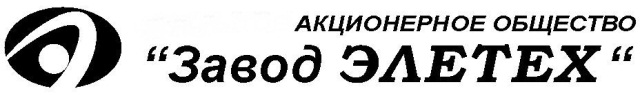 440003, Российская Федерация, г. Пенза, 
ул. Терновского, 19А,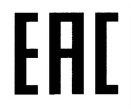 тел./факс: (841-2) 93-06-06E-mail: info@eletech-penza.ruCделано в РоссииПАСПОРТСветильник НСП 03-60-001 IP53Светильник НСП 03-60-002 IP65на этикетках  название светильников может быть дополнено названием стекла в целях идентификацииНазначениедля общего освещения производственных и общественных зданий с повышенным содержанием пыли и влаги и открытых сооружений промышленного назначения в макроклиматических районах с умеренным климатомСветильник изготовлен по ТУ 27.40.25-059-00109636-2019 и соответствует:ТР ТС 004/2011 (ГОСТ IEC 60598-1, ГОСТ IEC 60598-2-1, ГОСТ IEC 62471)Климатическое исполнение, категория размещения (по ГОСТ 15150-69)УХЛ4 Диапазон рабочих температур,  и относительная влажность(+1…+35)С, 80%Степень защиты от воздействия окружающей средыСветильник НСП 03-60-001 IP53Светильник НСП 03-60-002 IP65Класс защиты от поражения электрическим токомII Способ крепления (рабочее положение)на крюкСрок службыне менее 8 летОсновные технические характеристикиОсновные технические характеристикиПараметры питающей сети~220В, 50 ГцКоличество ламп в светильнике, шт х цоколь1х E27Максимальная мощность лампы накаливания60Вт